	, 8 February 2011Dear Sir/Madam,1	Further to TSB Circular 140 of 7 October 2010, I hereby inform you that 24 Member States participating in the last meeting of Study Group 13, approved the text of draft new ITU-T Recommendations during its Plenary session held on 28 January 2011.2	The titles of the new ITU-T Recommendations which were approved are:Y.2722 – NGN Identity Management MechanismsY.2740 – Security Requirements for Mobile Remote Financial Transactions in the Next Generation  Networks (NGN)Y.2741 – Architecture of Secure Mobile Financial Transactions in the Next Generation Networks (NGN)3	Available patent information can be accessed on-line via the ITU-T Website.4	The texts of the pre-published Recommendations will soon be available on the ITU-T Website.5	The texts of these Recommendations will be published by ITU as soon as possible.Yours faithfully,Malcolm Johnson
Director of the Telecommunication
Standardization BureauTelecommunication Standardization
Bureau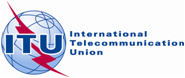 Ref:TSB Circular 164
COM 13/TK-	To Administrations of Member States of the Tel:
Fax:
E-mail:+41 22 730 5126
+41 22 730 5853
tsbsg13@itu.int Copy:
-	To ITU-T Sector Members;
-	To ITU-T Associates;-	To the Chairman and Vice-Chairmen of 
Study Group 13;-	To the Director of the Telecommunication Development Bureau;-	To the Director of the Radiocommunication BureauSubject:Approval of new Recommendations ITU-T Y.2722, Y.2740 and Y.2741